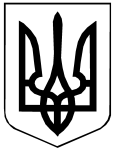 Відповідно до наказу від 02.11.2021 р. за № 149 «Про проведення в області І туру всеукраїнського конкурсу  «Учитель року – 2022»  та листа КНЗ «ЧОІПОПП ЧОР» від 08.11.2021 № 485/01-19 «Про І тур всеукраїнського конкурсу «Учитель року-2022» просимо до 15 листопада 2021 р. надіслати інформаційну картку  учасника конкурсу на електронні адреси:Номінація «Біологія»                              frezia0604@gmail.comНомінація «Інформатика»                     vadshem@gmail.com                                                                    it.oipopp@gmail.comНомінація «Мистецтво»                         glsevi27@gmail.comНомінація «Основи правознавства»    methodhistory@gmail.comЗ метою підготовки учасників до І (відбіркового) етапу І (обласного) туру Конкурсунадсилаємо критерії оцінювання конкурсних випробовувань (додаток 1).повідомляємо про проведення  19  листопада 2021 року о 14 годині вебінару-консультації «Особливості проведення    І (обласного) туру Конкурсу».Ректор                                                                                      Н.М. ЧепурнаГаряча, 097 655 62 97 Додаток до листа09.11.2021 № 448/01-19ПРОВЕДЕННЯ КОНКУРСНИХ ВИПРОБОВУВАНЬІ (обласний) турІ (відбірковий) етапКонкурсне випробування «Тестування»Номінації «Біологія», «Мистецтво», «Основи правознавства»Мета: демонстрація конкурсантом/конкурсанткою рівня знаннєвої складової професійної компетентності.Формат: комп’ютерне тестування, що передбачає питання на знання  педагогіки, психології, предмета і методики його викладання.Тривалість виконання – 1 година.У разі проведення конкурсного випробування у дистанційному форматі здійснюється відеоспостереження за виконанням. Також конкурсант/конкурсантка записує екран комп’ютера за допомогою програми OBS Studio (https://obsproject.com/uk/download) та надсилає запис членам журі одразу після завершення тесту. У разі виявлення сторонньої допомоги конкурсанту/конкурсантці результат тестування анулюється.Номінація «Інформатика»Мета: демонстрація конкурсантом/конкурсанткою рівня знаннєвої складової професійної компетентності.Формат: комп’ютерне тестування (знання педагогіки, психології, предмета і методики його викладання) та розв’язування алгоритмічних задач. Ресурс для випробування «Тестування» на першому турі конкурсу обирається відповідним журі. Тривалість виконання – до 2 годин.Під час проведення конкурсного випробування у дистанційному форматі здійснюється відеоспостереження за виконанням. Також конкурсант/конкурсантка записує екран комп’ютера за допомогою програми OBS Studio (https://obsproject.com/uk/download) та надсилає запис членам журі одразу після завершення тесту. У разі виявлення сторонньої допомоги конкурсанту/конкурсантці результати конкурсного випробування анулюються. Конкурсне випробування «Практична робота»Номінація «Біологія»Мета: перевірка вміння конкурсантів/конкурсанток використовувати практичні завдання у межах навчального предмета. Формат: розроблення технологічної картки практичної роботи.виконання практичної роботи за розробленою технологічною карткою.Під час проведення конкурсного випробування у дистанційному форматі здійснюється відеоспостереження за виконанням завдання. Також конкурсант/конкурсантка записує екран комп’ютера за допомогою програми OBS Studio (https://obsproject.com/uk/download) та надсилає запис членам журі одразу після виконання завдання. У разі виявлення сторонньої допомоги конкурсанту/конкурсантці робота не оцінюється.Тривалість виконання – 2 години.Для оцінювання роботи шифруються.Критерії оцінюванняНомінація «Інформатика»Мета: перевірка вміння конкурсантів виконувати практичні завдання у межах навчального предмета.Формат: розв’язування комплексних інтегрованих завдань з інформаційних технологій олімпіадного рівня з використанням прикладного програмного забезпечення.Тривалість виконання – до 3 годин.Для оцінювання роботи шифруються.Під час проведення конкурсного випробування у дистанційному форматі здійснюється відеоспостереження за виконанням завдання. Також конкурсант/конкурсантка записує екран комп’ютера за допомогою програми OBS Studio (https://obsproject.com/uk/download) та надсилає запис членам журі одразу після виконання завдання. У разі виявлення сторонньої допомоги конкурсанту/конкурсантці результат конкурсного випробування анулюється.Критерії оцінюванняНомінація «Мистецтво»Мета: перевірка вміння конкурсантів виконувати практичні завдання у межах навчального предмета.Формат: організація вокально-хорової роботи.Кейс конкурсного випробування (клас, музичний твір) визначається окремо для кожного конкурсанта/конкурсантки шляхом жеребкування. Тривалість підготовки – 1 година.Тривалість виступу – до 15 хвилин, запитання журі – до 5 хвилин.Під час проведення конкурсного випробування у дистанційному форматі здійснюється відеоспостереження за підготовкою. Також конкурсант/конкурсантка записує екран комп’ютера за допомогою програми OBS Studio (https://obsproject.com/uk/download) та надсилає запис членам журі одразу після завершення виступу. У разі виявлення сторонньої допомоги конкурсанту/конкурсантці знімаються штрафні бали, кількість яких визначається на першому засіданні журі.Критерії оцінюванняНомінація «Основи правознавства»Мета: перевірка вміння конкурсантів виконувати практичні завдання у межах навчального предмета.Формат: письмова робота з розв’язання ситуаційних задач з різних галузей права. Ситуаційні задачі (не менше трьох), однакові для усіх конкурсантів, визначаються шляхом жеребкування.Тривалість підготовки – 2 години. Для оцінювання роботи шифруються.Під час проведення конкурсного випробування у дистанційному форматі здійснюється відеоспостереження за виконанням завдання. Також конкурсант/конкурсантка записує екран комп’ютера за допомогою програми OBS Studio (https://obsproject.com/uk/download) та надсилає запис членам журі одразу після виконання завдання. У разі виявлення сторонньої допомоги конкурсанту/конкурсантці результат конкурсного випробування анулюється.Критерії оцінюванняУПРАВЛІННЯ ОСВІТИ І НАУКИ 
ЧЕРКАСЬКОЇ ОБЛАСНОЇ ДЕРЖАВНОЇ АДМІНІСТРАЦІЇКОМУНАЛЬНИЙ НАВЧАЛЬНИЙ ЗАКЛАД 
«ЧЕРКАСЬКИЙ ОБЛАСНИЙ ІНСТИТУТ ПІСЛЯДИПЛОМНОЇ ОСВІТИ ПЕДАГОГІЧНИХ ПРАЦІВНИКІВ ЧЕРКАСЬКОЇ ОБЛАСНОЇ РАДИ»вул. Бидгощська, 38/1, м.Черкаси, 18003, тел./факс 64-21-78 web: http://oipopp.ed-sp.net , e-mail: oipopp@ukr.net, код ЄДРПОУ 02139133 УПРАВЛІННЯ ОСВІТИ І НАУКИ 
ЧЕРКАСЬКОЇ ОБЛАСНОЇ ДЕРЖАВНОЇ АДМІНІСТРАЦІЇКОМУНАЛЬНИЙ НАВЧАЛЬНИЙ ЗАКЛАД 
«ЧЕРКАСЬКИЙ ОБЛАСНИЙ ІНСТИТУТ ПІСЛЯДИПЛОМНОЇ ОСВІТИ ПЕДАГОГІЧНИХ ПРАЦІВНИКІВ ЧЕРКАСЬКОЇ ОБЛАСНОЇ РАДИ»вул. Бидгощська, 38/1, м.Черкаси, 18003, тел./факс 64-21-78 web: http://oipopp.ed-sp.net , e-mail: oipopp@ukr.net, код ЄДРПОУ 02139133 09.11.2021 № 448/01-19На № _______ від________Керівникам органів управління освітоюПро підготовку до проведенняІ (відбіркового етапу)І (обласного) туру всеукраїнського конкурсу «Учитель року – 2022»КритеріїПоказникиК-ть балівЗмістовність(12 балів)Логічність, послідовність побудови технологічної картки 4Змістовність(12 балів)Чіткість інструкцій учням щодо виконання практичної роботи та дотримання безпеки життєдіяльності4Змістовність(12 балів)Уміння користуватися обладнанням, приладами, інструментами.4Методична компетентність (16 балів)Уміння визначати завдання для роботи (відповідність завдань тематиці роботи, їх зміст, кількість, доцільність)8Методична компетентність (16 балів)Правильність виконання завдань і сформульованих висновків.8Технологічність (12 балів)Володіння технікою виконання практичної роботи4Технологічність (12 балів)Уміння фіксувати результати виконаної роботи, формулювати висновки.4Технологічність (12 балів)Дотримання принципу академічної доброчесності4РазомРазом40№п/пКритерійБали1.Повнота виконання завдання302.Раціональний вибір інструментів програмних засобів303.Застосування інструментів програмних засобів30Усього:Усього:90Практична робота буде відбуватися на платформі автоматичної перевірки задач та включатиме автоматичну перевірку виконання алгоритму задачі сервером «електронного судді».Практична робота буде відбуватися на платформі автоматичної перевірки задач та включатиме автоматичну перевірку виконання алгоритму задачі сервером «електронного судді».№п/пКритерійБали1.Володіння методикою вокально-хорової роботи.102.Володіння музичним інструментом.103.Володіння голосом.104.Володіння диригентським жестом.105.Грамотне використання термінологічних понять.106.Артистизм.10Усього:Усього:60№п/пКритерії оцінюванняК-сть балів1.Уміння оперувати комплексом професійних знань, необхідних для розв’язання ситуаційних задач102.Ефективність запропонованих шляхів розв’язання ситуацій.103.Доцільність запропонованих шляхів розв’язання ситуацій.104.Оптимальність запропонованих шляхів розв’язання ситуацій105.Обґрунтованість, аргументованість рішення. 56.Лаконічність викладу.5Усього:50